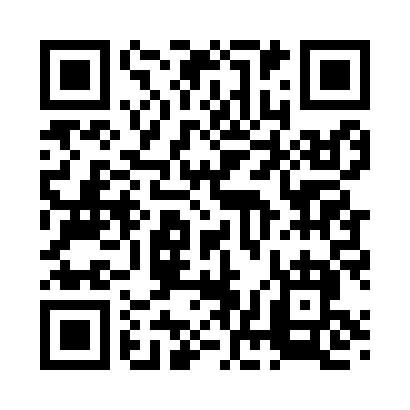 Prayer times for Levittown, New York, USAMon 1 Jul 2024 - Wed 31 Jul 2024High Latitude Method: Angle Based RulePrayer Calculation Method: Islamic Society of North AmericaAsar Calculation Method: ShafiPrayer times provided by https://www.salahtimes.comDateDayFajrSunriseDhuhrAsrMaghribIsha1Mon3:485:2712:584:588:2910:082Tue3:495:2712:584:588:2910:083Wed3:495:2812:584:588:2910:074Thu3:505:2912:594:588:2810:075Fri3:515:2912:594:588:2810:066Sat3:525:3012:594:598:2810:067Sun3:535:3012:594:598:2810:058Mon3:545:3112:594:598:2710:049Tue3:555:3212:594:598:2710:0410Wed3:565:321:004:598:2610:0311Thu3:575:331:004:598:2610:0212Fri3:585:341:004:598:2510:0113Sat3:595:351:004:598:2510:0114Sun4:005:351:004:598:2410:0015Mon4:015:361:004:598:249:5916Tue4:025:371:004:588:239:5817Wed4:035:381:004:588:229:5718Thu4:045:391:004:588:229:5619Fri4:065:391:004:588:219:5520Sat4:075:401:004:588:209:5321Sun4:085:411:014:588:199:5222Mon4:095:421:014:588:199:5123Tue4:115:431:014:578:189:5024Wed4:125:441:014:578:179:4925Thu4:135:451:014:578:169:4726Fri4:155:461:014:578:159:4627Sat4:165:471:014:568:149:4528Sun4:175:481:014:568:139:4329Mon4:185:481:014:568:129:4230Tue4:205:491:004:568:119:4031Wed4:215:501:004:558:109:39